POJIŠTĚNÍ KYBERNETICKÝCH RIZIK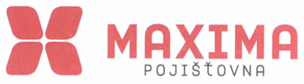 PODKLADY PRO VÝPOČET POJISTNÉHOTento podklad slouží pro posouzení rizika pro pojištění kybernetických rizik pro podnikatele bez ohledu na to, jestli se jedná o právnické osoby nebo fyzické osoby podnikající. V případě, že není v dokumentu uvedeno nějaké riziko, případně není dostatečný prostor pro dostupné údaje ani v polích „POZNÁMKY“, uveďte je na samostatné příloze, popřípadě v průvodním e-mailu. Podklady zašlete na adresu poptavky@maxima-as.cz. Dotazník je v případě sjednání pojištění nedílnou součástí pojistné smlouvy.Pokud je více pojištěných, vycházejte z údajů za všechny společnosti. V případě označení otázky hvězdičkou (*) zaškrtněte pouze jeden údaj odpovídající skutečnosti. ODDÍL A (SPOLEČNÝ PRO VŠECHNY ZÁJEMCE O POJIŠTĚNÍ BEZ OHLEDU NA VÝŠI OBRATU I ČINNOSTI)ČINNOST ZÁJEMCŮ O POJIŠTĚNÍ3 Jedná se o Evropu v geografickém smyslu, nikoli politickém (nezahrnuje tedy pouze státy Evropské unie, ale i další)Předmět činnostiZABEZPEČENÍ SÍTĚ A DATLIMIT PLNĚNÍŠKODY/NÁROKYPOZNÁMKYODDÍL B (VYPLŇUJÍ POUZE PODNIKATELÉ, JEJICHŽ OBRAT PŘESÁHL V PŘEDCHOZÍM UZAVŘENÉM ÚČETNÍM ROCE ČÁSTKU 400 000 000 Kč)CELKOVÝ POČET ZÁZNAMŮ, ZA KTERÉ JSOU ZÁJEMCI O POJIŠTĚNÍ PRÁVNĚ ODPOVĚDNÍBEZPEČNOST SÍTĚ – DOPLNĚNÍ6 V případě, že je uvedena odpověď „jinak“, upřesnění uveďte v poli „Poznámky“ s odkazem, které otázky se týká.PAYMENT CARD INDUSTRY COMPLIANCEOdpověděli-li jste v oddílu A, že přijímáte, předáváte, ukládáte nebo jinak zpracováváte údaje o platebních kartách, uveďte následující podrobnosti:KONTINUITA PROVOZUPOZNÁMKYODDÍL C (VYPLŇUJÍ POUZE PODNIKATELÉ, KTEŘÍ PROVOZUJÍ NĚKTEROU ZE SPECIFICKÝCH ČINNOSTÍ UVEDENÝCH V BA-REVNĚ OZNAČENÉM SEZNAMU ČINNOSTÍ UVEDENÉM V ODDÍLU A)VÝROBNÍ PODNIKYZDRAVOTNICKÁ ZAŘÍZENÍVZDĚLÁVÁNÍIT SPOLEČNOSTI7 Vyplňte v případě, že roční příjmy Vaší společnosti jsou méně než 400 000 000 Kč, resp. jste nevyplňovali oddíl B.DATA AGREGÁTOŘI/ANALYTICI8 Vyplňte v případě, že roční příjmy Vaší společnosti jsou méně než 400 000 000 Kč, resp. jste nevyplňovali oddíl B.VÝROBCI NEBO VYDAVATELÉ POČÍTAČOVÝCH HERODDÍL D – DOPLŇUJÍCÍ ÚDAJEPROHLÁŠENÍProhlašuji, že údaje v tomto dotazníku jsou pravdivé a že žádné závažné skutečnosti nebyly při vyplňování nesprávně uvedeny nebo zamlčeny.Souhlasím, že tento dotazník spolu s jakýmkoli dalšími poskytnutými informacemi tvoří podklad a je součástí každé pojistné smlouvy, která byla nebo bude na jeho základě uzavřena.Zavazuji se informovat pojistitele o jakékoli změně v poskytnutých informacích, které mohou mít vliv na přijetí nebo posouzení rizika a uzavření pojistné smlouvy, a to před uzavřením i v době jejího trvání.POJISTNÍK1Jméno/název společnosti:IČ:1 Pojistníkem je ten, kdo sjednává pojištění v prospěch svůj nebo v prospěch někoho jiného. Pojistník zároveň hradí pojistné.1 Pojistníkem je ten, kdo sjednává pojištění v prospěch svůj nebo v prospěch někoho jiného. Pojistník zároveň hradí pojistné.1 Pojistníkem je ten, kdo sjednává pojištění v prospěch svůj nebo v prospěch někoho jiného. Pojistník zároveň hradí pojistné.1 Pojistníkem je ten, kdo sjednává pojištění v prospěch svůj nebo v prospěch někoho jiného. Pojistník zároveň hradí pojistné.1 Pojistníkem je ten, kdo sjednává pojištění v prospěch svůj nebo v prospěch někoho jiného. Pojistník zároveň hradí pojistné.1 Pojistníkem je ten, kdo sjednává pojištění v prospěch svůj nebo v prospěch někoho jiného. Pojistník zároveň hradí pojistné.1 Pojistníkem je ten, kdo sjednává pojištění v prospěch svůj nebo v prospěch někoho jiného. Pojistník zároveň hradí pojistné.Je pojistník zároveň pojištěným? *Je pojistník zároveň pojištěným? *Je pojistník zároveň pojištěným? *Je pojistník zároveň pojištěným? *ANO     NEANO     NEANO     NEPOJIŠTĚNÝ2Jméno/název  dceřiné společnosti:1.IČ:IČ:POJIŠTĚNÝ2Jméno/název  dceřiné společnosti:2.IČ:IČ:POJIŠTĚNÝ2Jméno/název  dceřiné společnosti:3.IČ:IČ:2 Vyplňte v případě, že se pojištěný liší od pojistníka.POJIŠŤOVACÍ ZPROSTŘEDKOVATEL2 Vyplňte v případě, že se pojištěný liší od pojistníka.POJIŠŤOVACÍ ZPROSTŘEDKOVATEL2 Vyplňte v případě, že se pojištěný liší od pojistníka.POJIŠŤOVACÍ ZPROSTŘEDKOVATEL2 Vyplňte v případě, že se pojištěný liší od pojistníka.POJIŠŤOVACÍ ZPROSTŘEDKOVATEL2 Vyplňte v případě, že se pojištěný liší od pojistníka.POJIŠŤOVACÍ ZPROSTŘEDKOVATEL2 Vyplňte v případě, že se pojištěný liší od pojistníka.POJIŠŤOVACÍ ZPROSTŘEDKOVATEL2 Vyplňte v případě, že se pojištěný liší od pojistníka.POJIŠŤOVACÍ ZPROSTŘEDKOVATELObrat a ekonomické ukazateleObrat a ekonomické ukazateleObrat a ekonomické ukazatelePopis činnostiČeská republikaKčEvropa3KčCelý svět s výjimkou USA a KanadyKčUSA a KanadaKčCELKEMKčPodíl on-line tržeb na obratu%Počet zaměstnanců (vč. ředitelů)Služby v oblasti zábavního průmyslu pro dos-pěléVýrobní podnikyČinnosti nebo služby v oblasti kryptoměnZdravotnická zařízeníProvoz sociální sítíŠkola nebo vzdělávací instituceProvoz e-shopu v rámci svého podnikáníIT společnosti – vývoj softwaru, tvorba webových stránek, cloudové služby atd.ZemědělstvíData agregátoři/analyticiObchodní činnostVýrobce nebo vydavatel počítačových herVýrobce/prodejce potravinVýrobce/dodavatel energie (budou následně individuálně vyžádány informace po posouzení rizika)Pořadatel kulturních a sportovních akcíTelekomunikace (budou následně individuálně vyžádány informace po posouzení rizika)Poskytovatel odborných služeb (účetní, archi-tekti apod.)Televizní a rozhlasové vysílání (budou následně individuálně vyžádány informace po posouzení rizika)Máte implementována opatření zajišťující splně-ní požadavků plynoucích z obecného nařízení o ochraně osobních údajů 2016/679 Evropské unie (GDPR) a příslušné právní úpravy, které se týkají ochrany osobních údajů, dané českým právním řádem? * ANO NEPokud jste organizací, která přijímá, předává, ukládá nebo jinak zpracovává údaje 
o jakémkoli typu platebních karet a transakcích s nimi, splňujete příslušné podmínky PCI DSS (Bezpe-nostní standardy ochrany dat 
o kreditních a platebních kartách a transakcích s nimi)? * ANO NE údaje nezpra-covává-meMáte implementována opatření zajišťující splně-ní požadavků plynoucích z obecného nařízení o ochraně osobních údajů 2016/679 Evropské unie (GDPR) a příslušné právní úpravy, které se týkají ochrany osobních údajů, dané českým právním řádem? * ANO NEPokud jste organizací, která přijímá, předává, ukládá nebo jinak zpracovává údaje 
o jakémkoli typu platebních karet a transakcích s nimi, splňujete příslušné podmínky PCI DSS (Bezpe-nostní standardy ochrany dat 
o kreditních a platebních kartách a transakcích s nimi)? * ANO NE údaje nezpra-covává-meMáte implementována opatření zajišťující splně-ní požadavků plynoucích z obecného nařízení o ochraně osobních údajů 2016/679 Evropské unie (GDPR) a příslušné právní úpravy, které se týkají ochrany osobních údajů, dané českým právním řádem? * ANO NEPokud jste organizací, která přijímá, předává, ukládá nebo jinak zpracovává údaje 
o jakémkoli typu platebních karet a transakcích s nimi, splňujete příslušné podmínky PCI DSS (Bezpe-nostní standardy ochrany dat 
o kreditních a platebních kartách a transakcích s nimi)? * ANO NE údaje nezpra-covává-meMáte implementována opatření zajišťující splně-ní požadavků plynoucích z obecného nařízení o ochraně osobních údajů 2016/679 Evropské unie (GDPR) a příslušné právní úpravy, které se týkají ochrany osobních údajů, dané českým právním řádem? * ANO NEPokud jste organizací, která přijímá, předává, ukládá nebo jinak zpracovává údaje 
o jakémkoli typu platebních karet a transakcích s nimi, splňujete příslušné podmínky PCI DSS (Bezpe-nostní standardy ochrany dat 
o kreditních a platebních kartách a transakcích s nimi)? * ANO NE údaje nezpra-covává-meMáte implementována opatření zajišťující splně-ní požadavků plynoucích z obecného nařízení o ochraně osobních údajů 2016/679 Evropské unie (GDPR) a příslušné právní úpravy, které se týkají ochrany osobních údajů, dané českým právním řádem? * ANO NEPokud jste organizací, která přijímá, předává, ukládá nebo jinak zpracovává údaje 
o jakémkoli typu platebních karet a transakcích s nimi, splňujete příslušné podmínky PCI DSS (Bezpe-nostní standardy ochrany dat 
o kreditních a platebních kartách a transakcích s nimi)? * ANO NE údaje nezpra-covává-meMáte implementována opatření zajišťující splně-ní požadavků plynoucích z obecného nařízení o ochraně osobních údajů 2016/679 Evropské unie (GDPR) a příslušné právní úpravy, které se týkají ochrany osobních údajů, dané českým právním řádem? * ANO NEPokud jste organizací, která přijímá, předává, ukládá nebo jinak zpracovává údaje 
o jakémkoli typu platebních karet a transakcích s nimi, splňujete příslušné podmínky PCI DSS (Bezpe-nostní standardy ochrany dat 
o kreditních a platebních kartách a transakcích s nimi)? * ANO NE údaje nezpra-covává-meMáte počítače a síť chráněny firewalem a antivi-rovým programem určeným pro profesionální komerční využití (nejedná se tady o bezplatný program volně dostupný ke stažení na inter-netu)? * ANO NEPokud jste organizací, která přijímá, předává, ukládá nebo jinak zpracovává údaje 
o jakémkoli typu platebních karet a transakcích s nimi, splňujete příslušné podmínky PCI DSS (Bezpe-nostní standardy ochrany dat 
o kreditních a platebních kartách a transakcích s nimi)? * ANO NE údaje nezpra-covává-meMáte počítače a síť chráněny firewalem a antivi-rovým programem určeným pro profesionální komerční využití (nejedná se tady o bezplatný program volně dostupný ke stažení na inter-netu)? * ANO NEMáte všechna přenosná média (vč. smartpho-nů i USB disků) chráněna heslem? * ANO NEMáte počítače a síť chráněny firewalem a antivi-rovým programem určeným pro profesionální komerční využití (nejedná se tady o bezplatný program volně dostupný ke stažení na inter-netu)? * ANO NEMáte všechna přenosná média (vč. smartpho-nů i USB disků) chráněna heslem? * ANO NEMáte počítače a síť chráněny firewalem a antivi-rovým programem určeným pro profesionální komerční využití (nejedná se tady o bezplatný program volně dostupný ke stažení na inter-netu)? * ANO NEZálohujete (a v případě, že využíváte poskyto-vatele IT služeb – úložiště apod. – také tento poskytovatel) vaše data, která souvisí s podni-káním nejméně jednou za 7 dní? * ANO NEMáte počítače a síť chráněny firewalem a antivi-rovým programem určeným pro profesionální komerční využití (nejedná se tady o bezplatný program volně dostupný ke stažení na inter-netu)? * ANO NEZálohujete (a v případě, že využíváte poskyto-vatele IT služeb – úložiště apod. – také tento poskytovatel) vaše data, která souvisí s podni-káním nejméně jednou za 7 dní? * ANO NEUtrpěli jste v minulých 24 měsících výpadek funkčnosti počítačů, systému nebo IT služeb, který trval déle než 4 hodiny? ANO NEZálohujete (a v případě, že využíváte poskyto-vatele IT služeb – úložiště apod. – také tento poskytovatel) vaše data, která souvisí s podni-káním nejméně jednou za 7 dní? * ANO NEUtrpěli jste v minulých 24 měsících výpadek funkčnosti počítačů, systému nebo IT služeb, který trval déle než 4 hodiny? ANO NEZálohujete (a v případě, že využíváte poskyto-vatele IT služeb – úložiště apod. – také tento poskytovatel) vaše data, která souvisí s podni-káním nejméně jednou za 7 dní? * ANO NEUtrpěli jste v minulých 24 měsících výpadek funkčnosti počítačů, systému nebo IT služeb, který trval déle než 4 hodiny? ANO NEPro firmy s příjmy nad 100 000 000 KčV případě, že používáte vzdálený přístup k Vaší síti a datům (přístup přes internet), je tento přístup zabezpečen dvoufaktorovým ověřením uživatele? * ANO NEPro firmy s příjmy nad 100 000 000 KčPokud zpracováváte osobní údaje nebo citlivé údaje, jsou ve Vašich počítačích, datech a síti zašifrovány? * ANO NEPro firmy s příjmy nad 100 000 000 KčV případě, že používáte vzdálený přístup k Vaší síti a datům (přístup přes internet), je tento přístup zabezpečen dvoufaktorovým ověřením uživatele? * ANO NEPro firmy s příjmy nad 100 000 000 KčPokud zpracováváte osobní údaje nebo citlivé údaje, jsou ve Vašich počítačích, datech a síti zašifrovány? * ANO NEPro firmy s příjmy nad 100 000 000 KčV případě, že používáte vzdálený přístup k Vaší síti a datům (přístup přes internet), je tento přístup zabezpečen dvoufaktorovým ověřením uživatele? * ANO NEPro firmy s příjmy nad 100 000 000 KčPokud zpracováváte osobní údaje nebo citlivé údaje, jsou ve Vašich počítačích, datech a síti zašifrovány? * ANO NEPro firmy s příjmy nad 100 000 000 KčV případě, že používáte vzdálený přístup k Vaší síti a datům (přístup přes internet), je tento přístup zabezpečen dvoufaktorovým ověřením uživatele? * ANO NEPro firmy s příjmy nad 100 000 000 KčPokud zpracováváte osobní údaje nebo citlivé údaje, jsou ve Vašich počítačích, datech a síti zašifrovány? * ANO NEPro firmy s příjmy nad 100 000 000 KčV případě, že používáte vzdálený přístup k Vaší síti a datům (přístup přes internet), je tento přístup zabezpečen dvoufaktorovým ověřením uživatele? * ANO NE5 000 000 Kč  10 000 000 Kč  15 000 000 Kč  20 000 000 Kč  30 000 000 Kč  40 000 000 Kč  JINÝ 55 000 000 Kč  10 000 000 Kč  15 000 000 Kč  20 000 000 Kč  30 000 000 Kč  40 000 000 Kč  JINÝ 55 Požadovaný jiný limit plnění (Kč):Pokud jste v předchozí části odpověděli, že jste v předchozích 24 měsících zaznamenali výpadek funkčnosti počítačů, systému nebo IT služeb delší než 4 hodiny, uveďte, kdy a jakým způsobem k výpadku došlo (např. zda se jednalo o výpadek systému z přetížení nebo napadením malwarem, poté se také ale zaměřte na to, jaká byla přijata opatření, aby se situace v budoucnu 
už neopakovala).Byly citlivé nebo osobní údaje, za které jste právně odpovědní, během uplynulých 36 měsíců ohroženy nebo ztraceny? Pokud ano, uveďte podrobnosti, kdy a jak k incidentu došlo, dále se pak zaměřte 
na opatření, která byla přijata, aby v budoucnu k podobné situaci nemohlo dojít. *ANO       NEPayment Card Industry:Jiné osobní údaje:Řidičské průkazy, daňové nebo čísla sociálního zabezpečení:Finanční údaje (jiné než kreditní a debetní karty:Jak často je aktualizována virová data-báze?* automaticky denně týdně jinak 6Jak často jsou instalovány záplaty kritických chyb? * automaticky denně týdně jinak 6Šifrujete všechna citlivá data? *ANO   NEANO   NEANO   NEMáte v platnosti a dodržujete zásady auditu a správy počítačových a uživa-telských účtů? *ANO   NEa) během přenosuANO   NEANO   NEANO   NEMáte v platnosti a dodržujete zásady auditu a správy počítačových a uživa-telských účtů? *ANO   NEb) uložená na serveruANO   NEANO   NEANO   NEMáte v platnosti a dodržujete zásady auditu a správy počítačových a uživa-telských účtů? *ANO   NEc) uložená na přenosných zařízeníchANO   NEANO   NEANO   NEJsou automaticky rušeny všechny přístupy a oprávnění zaměstnancům, kterým skončil pracovní poměr? *ANO   NEJak často je prováděn externí bezpeč-nostní audit? * ročně jinak 6Jsou automaticky rušeny všechny přístupy a oprávnění zaměstnancům, kterým skončil pracovní poměr? *ANO   NEKdo má celkovou odpovědnost za za-bezpečení sítě?Dodržujete zásadu změny hesel alespoň jednou za 3 měsíce? *ANO   NEJak často jsou revidovány zásady zabez-pečení informací? * ročně jinak 6Je přístup k citlivým údajům omezen pouze na oprávněné požadavky, zaměstnance? *ANO   NEJaké úrovně dle PCI DSS dosahujete? *Jaké úrovně dle PCI DSS dosahujete? * 1Jste-li obchodníkem úrovně 1, uveďte všechny informace specifikované dále v tomto boděJste-li obchodníkem úrovně 1, uveďte všechny informace specifikované dále v tomto boděJaké úrovně dle PCI DSS dosahujete? *Jaké úrovně dle PCI DSS dosahujete? * 2Jste-li obchodníkem úrovně 1, uveďte všechny informace specifikované dále v tomto boděJste-li obchodníkem úrovně 1, uveďte všechny informace specifikované dále v tomto boděJaké úrovně dle PCI DSS dosahujete? *Jaké úrovně dle PCI DSS dosahujete? * 3Kdy byl proveden poslední audit PCI?(uveďte datum)Jaké úrovně dle PCI DSS dosahujete? *Jaké úrovně dle PCI DSS dosahujete? * 4Kdy byl proveden poslední audit PCI?(uveďte datum)Zaznamenali jste jakékoli závažné nedo-držení předpisu? *ANO   NEANO   NEPokud ano, byla provedena opětovná certifikace? *ANO   NEJste v souladu se standardem EMV (zkratka z názvů společností Europay, MasterCard 
a Visa) *ANO   NEANO   NEPoužíváte program Microsoft XP Pos Ready nebo jiné nepodporované aplika-ce? *ANO   NEJste v souladu se standardem EMV (zkratka z názvů společností Europay, MasterCard 
a Visa) *ANO   NEANO   NEPoužíváte program Microsoft XP Pos Ready nebo jiné nepodporované aplika-ce? *ANO   NEJste v souladu se standardem EMV (zkratka z názvů společností Europay, MasterCard 
a Visa) *ANO   NEANO   NEPoužíváte program Microsoft XP Pos Ready nebo jiné nepodporované aplika-ce? *ANO   NEMáte písemný plán kontinuity provozu (BCP)? *ANO   NEZálohujete oproti menším firmám (viz ODDÍL A) kritické aplikace alespoň kaž-dých 5 dní? *ANO   NEMáte písemný plán kontinuity provozu (BCP)? *ANO   NEZálohujete oproti menším firmám (viz ODDÍL A) kritické aplikace alespoň kaž-dých 5 dní? *ANO   NEPosuzuje plán kontinuity provozu (BCP) riziko z kybernetického ohrožení? *ANO   NEZálohujete oproti menším firmám (viz ODDÍL A) kritické aplikace alespoň kaž-dých 5 dní? *ANO   NEPosuzuje plán kontinuity provozu (BCP) riziko z kybernetického ohrožení? *ANO   NEJak často je testována integrita zálohova-ných dat? *týdně   Testujete Disaster Recovery Plan (DRP)/ plán kontinuity provozu minimálně ročně? *ANO   NEJak často je testována integrita zálohova-ných dat? *měsíčněTestujete Disaster Recovery Plan (DRP)/ plán kontinuity provozu minimálně ročně? *ANO   NEJak často je testována integrita zálohova-ných dat? *ročněPo jak dlouhé době bude Vaše podnikání ovlivněno poškozením/ztrátou sítě? *6 hodinJak dlouho trvá úplné obnovení kritických systémů? *6 hodin   Po jak dlouhé době bude Vaše podnikání ovlivněno poškozením/ztrátou sítě? *12 hodin  Jak dlouho trvá úplné obnovení kritických systémů? *12 hodin  Po jak dlouhé době bude Vaše podnikání ovlivněno poškozením/ztrátou sítě? *24 hodin Jak dlouho trvá úplné obnovení kritických systémů? *24 hodinPo jak dlouhé době bude Vaše podnikání ovlivněno poškozením/ztrátou sítě? *48 hodinJak dlouho trvá úplné obnovení kritických systémů? *48 hodinMáte síť nakonfigurovánu tak, aby poskytovala vysokou dostupnost nebo failover řešení pro Vaše webové stránky a další kritické aplikace? (totéž platí i pro partnera v cloudu nebo outsourcingu) *Máte síť nakonfigurovánu tak, aby poskytovala vysokou dostupnost nebo failover řešení pro Vaše webové stránky a další kritické aplikace? (totéž platí i pro partnera v cloudu nebo outsourcingu) *Máte síť nakonfigurovánu tak, aby poskytovala vysokou dostupnost nebo failover řešení pro Vaše webové stránky a další kritické aplikace? (totéž platí i pro partnera v cloudu nebo outsourcingu) *Máte síť nakonfigurovánu tak, aby poskytovala vysokou dostupnost nebo failover řešení pro Vaše webové stránky a další kritické aplikace? (totéž platí i pro partnera v cloudu nebo outsourcingu) *ANO   NEProvozujete CNC stroje na základě DNC, tj. v DNC síti, s použitím DNC komunikace nebo software? *Provozujete CNC stroje na základě DNC, tj. v DNC síti, s použitím DNC komunikace nebo software? *Provozujete CNC stroje na základě DNC, tj. v DNC síti, s použitím DNC komunikace nebo software? *ANO   NEPokud jste v předchozí otázce uvedli „ANO“, zodpovězte prosím následující dotazy:Pokud jste v předchozí otázce uvedli „ANO“, zodpovězte prosím následující dotazy:Pokud jste v předchozí otázce uvedli „ANO“, zodpovězte prosím následující dotazy:Pokud jste v předchozí otázce uvedli „ANO“, zodpovězte prosím následující dotazy:Jak oddělujete výrobní prostředí (DNC) od všech sítí?Uveďte podrobnosti o logických vazbách mezi vaším výrobním prostředím a dalšími aplikacemi (logis-tika/zásoby/nákup atd.)Pracuje Vaše výrobní síť v rámci nepodporovaných operačních systémů (např. Windows XP)? *Pracuje Vaše výrobní síť v rámci nepodporovaných operačních systémů (např. Windows XP)? *Pracuje Vaše výrobní síť v rámci nepodporovaných operačních systémů (např. Windows XP)? *ANO   NEPokud pracujete na nepodporovaných platformách, jsou tyto aplikace zcela izolovány od jiných platforem (fyzicky odděleny – air gapped)? *Pokud pracujete na nepodporovaných platformách, jsou tyto aplikace zcela izolovány od jiných platforem (fyzicky odděleny – air gapped)? *Pokud pracujete na nepodporovaných platformách, jsou tyto aplikace zcela izolovány od jiných platforem (fyzicky odděleny – air gapped)? *ANO   NEJak rychle se používají opravy kritických chyb software (kritické záplaty – critical patches) ve vašem výrobním prostředí?Jak rychle se používají opravy kritických chyb software (kritické záplaty – critical patches) ve vašem výrobním prostředí?Jsou některé z vašich serverů, na který jsou spouštěny ovladače výrobních procesů (DNC síť), připojeny k internetu? *Jsou některé z vašich serverů, na který jsou spouštěny ovladače výrobních procesů (DNC síť), připojeny k internetu? *Jsou některé z vašich serverů, na který jsou spouštěny ovladače výrobních procesů (DNC síť), připojeny k internetu? *ANO   NEAplikujete white-listing, tj. že ve vašich počítačových systémech lze spouštět pouze povolené aplikace? *Aplikujete white-listing, tj. že ve vašich počítačových systémech lze spouštět pouze povolené aplikace? *Aplikujete white-listing, tj. že ve vašich počítačových systémech lze spouštět pouze povolené aplikace? *ANO   NEJaký je maximální počet zpracovávaných záznamů?Splňujete zákonné normy o ochraně dat ve zdravotnictví? *Splňujete zákonné normy o ochraně dat ve zdravotnictví? *ANO   NEPoskytněte prosím smluvní ujednání o odškodnění s poskytovateli outsorcingu nebo poskytovateli clou-dových služeb.Poskytněte prosím zásady, které používáte pro apli-kaci záplat kritických chyb systémů a aplikací.Jsou veškeré údaje o zdravotní péči zašifrovány, ať už při uchovávání v databázi nebo při transportu? *Jsou veškeré údaje o zdravotní péči zašifrovány, ať už při uchovávání v databázi nebo při transportu? *ANO   NEPoskytněte prosím informace o vaší High Level Architecture (HLA), včetně topologie LAN a případně WAN.Kdo je v instituci zodpovědný za zabezpečení sítí a dat?Existuje jednotná politika řízení bezpečnosti sítí a dat, která je závazná v celé instituci? *Existuje jednotná politika řízení bezpečnosti sítí a dat, která je závazná v celé instituci? *Existuje jednotná politika řízení bezpečnosti sítí a dat, která je závazná v celé instituci? *ANO   NEANO   NEJaký je roční rozpočet na IT?Jaký je roční rozpočet na IT?KčJaký je celkový počet evidovaných žáků/studentů?Dodržujete stávající právní předpisy týkající se nakládání s osobními údaji? *Dodržujete stávající právní předpisy týkající se nakládání s osobními údaji? *ANO   NEANO   NEUveďte prosím ujednání o ztrátě dat, které používáte ve smlouvách se zákazníky:Jaké jsou Vaše smluvní povinnosti při zpracování osobních údajů o klientovi?Jaký podíl zákazníků tvoří spotřebitelé (soukromé osoby) a jaké komerční subjekty (podnikatelé)?Spotřebitelé:%Jaký podíl zákazníků tvoří spotřebitelé (soukromé osoby) a jaké komerční subjekty (podnikatelé)?Komerční subjekty:%Používáte pro ukládání dat vlastní servery? *Používáte pro ukládání dat vlastní servery? *ANO   NEANO   NEPokud jste v předchozí otázce uvedli, že data ukládá-te na vlastních serverech, uveďte, kde jsou umístě-ny.Jaký je počet a druh zpracovávaných záznamů, 
za které jste právně odpovědní? 7Payment Card Industry:Jaký je počet a druh zpracovávaných záznamů, 
za které jste právně odpovědní? 7Řidičské průkazy, daňové nebo čísla sociálního zabezpečení:Jaký je počet a druh zpracovávaných záznamů, 
za které jste právně odpovědní? 7Jiné osobní údaje:Jaký je počet a druh zpracovávaných záznamů, 
za které jste právně odpovědní? 7Finanční údaje (jiné než kreditní a debetní karty):Jaké je množství spravovaných nebo zpracovávaných záznamů? 8Byla data ošetřena s ohledem na znemožnění identifikace jednotlivce z údajů (např. šifrováním nebo token-izací)? *Byla data ošetřena s ohledem na znemožnění identifikace jednotlivce z údajů (např. šifrováním nebo token-izací)? *ANO   NEJste si vědomi svých zákonných povinností při zpracování osobních údajů? *Jste si vědomi svých zákonných povinností při zpracování osobních údajů? *ANO   NEJak je smluvně ošetřeno odškodnění, které Správce osobních údajů poskytnou pojištěnému v případě po-rušení právních předpisů o ochraně soukromí ze stra-ny Správce osobních údajů?Uveďte datum, od kdy působíte na trhu.Jaký je počet výrobků?Získali jste příslušné licence a oprávnění od všech osob nebo subjektů uvedených ve Vašich produktech? *Získali jste příslušné licence a oprávnění od všech osob nebo subjektů uvedených ve Vašich produktech? *ANO   NEUpřesněte proces schvalování, který je prováděn před zveřejněním produktů, a proces vnitřního schvalování produktů.V/ednePODPIS OSOBY ZASTUPUJÍCÍ ZÁJEMCE O POJIŠTĚNÍ:JMÉNO/NÁZEV ZÁJEMCE O PO-JIŠTĚNÍ:OSOBA JEDNAJÍCÍ ZA ZÁ-JEMCE O POJIŠTĚNÍ:FUNKCE: